  REPUBLIKA HRVATSKA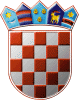 VARAŽDINSKA ŽUPANIJA     OPĆINA SVETI ILIJA            Općinsko vijećeKLASA: 060-01/16-03/02-16                                                                            URBROJ: 2186/08-16-01Sveti Ilija, 22.04. 2016. godineNa temelju članka 30. Statuta Općine Sveti Ilija („Službeni vjesnik Varaždinske županije“, broj 25/13 i 48/13) i članka 20. Poslovnika Općinskog vijeća Općine Sveti Ilija („Službeni vjesnik Varaždinske županije“, broj 25/13 i 48/13), Općinsko vijeće Općine Sveti Ilija na 16. sjednici održanoj 22.04. 2016. godine, donosiZAKLJUČAKo imenovanju Povjerenstva za dodjelu javnih priznanja Općine Sveti IlijaČlanak 1.U Povjerenstvo za dodjelu Javnih priznanja Općine Sveti Ilija imenuju se:Zdravko Ostroški- predsjednik Jasna Blagus-članicaBiljana Bojađieva Žvorc-članicaMilivoj Ptiček-članMladen Golubar-članČlanak 2.Zadaća Povjerenstva za dodjelu javnih priznanja Općine Sveti Ilija je da razmotri pristigle Prijedloge za dodjelu Javnih priznanja te odluku o dodjeli javnih priznanja dostavi Općinskom vijeću na usvajanje.Članak 3.Ovaj Zaključak stupa na snagu osmog dana od dana objave u "Službenom vjesniku Varaždinske županije. 								Predsjednik Općinskog vijeća 								Zdravko Ostroški, dipl. ing.